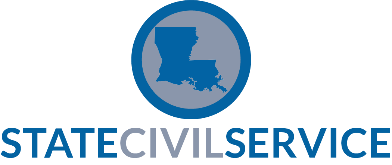 SCS Rule 1.31.1 states that “Detail to Special Duty” means the temporary assignment of an employee to perform the duties and responsibilities of a position other than the one to which he is regularly assigned, without prejudice to his rights in and to his regular position.In accordance with SCS Rules and/or Policy Standards for Details to Special Duty, prior State Civil Service Director approval shall be required for the following reasons:(Check All that Apply)	 1. When detailing a permanent classified employee who does not meet the State Civil Service minimum 	          qualifications and/or testing requirements.
                          (SCS Policy Standards for Details to Special Duty)  2. When detailing a probational classified employee.            (SCS Policy Standards for Details to Special Duty) 3. When there is a need to detail an employee in excess of one (1) year.          (SCS Rule 23.12(b)) 4. When there is a need to detail an employee who received an official evaluation of “Needs         
           Improvement/Unsuccessful”.           (SCS Rule 10.8(b)2)SCS Rule 1.31.1 states that “Detail to Special Duty” means the temporary assignment of an employee to perform the duties and responsibilities of a position other than the one to which he is regularly assigned, without prejudice to his rights in and to his regular position.In accordance with SCS Rules and/or Policy Standards for Details to Special Duty, prior State Civil Service Director approval shall be required for the following reasons:(Check All that Apply)	 1. When detailing a permanent classified employee who does not meet the State Civil Service minimum 	          qualifications and/or testing requirements.
                          (SCS Policy Standards for Details to Special Duty)  2. When detailing a probational classified employee.            (SCS Policy Standards for Details to Special Duty) 3. When there is a need to detail an employee in excess of one (1) year.          (SCS Rule 23.12(b)) 4. When there is a need to detail an employee who received an official evaluation of “Needs         
           Improvement/Unsuccessful”.           (SCS Rule 10.8(b)2)SCS Rule 1.31.1 states that “Detail to Special Duty” means the temporary assignment of an employee to perform the duties and responsibilities of a position other than the one to which he is regularly assigned, without prejudice to his rights in and to his regular position.In accordance with SCS Rules and/or Policy Standards for Details to Special Duty, prior State Civil Service Director approval shall be required for the following reasons:(Check All that Apply)	 1. When detailing a permanent classified employee who does not meet the State Civil Service minimum 	          qualifications and/or testing requirements.
                          (SCS Policy Standards for Details to Special Duty)  2. When detailing a probational classified employee.            (SCS Policy Standards for Details to Special Duty) 3. When there is a need to detail an employee in excess of one (1) year.          (SCS Rule 23.12(b)) 4. When there is a need to detail an employee who received an official evaluation of “Needs         
           Improvement/Unsuccessful”.           (SCS Rule 10.8(b)2)SCS Rule 1.31.1 states that “Detail to Special Duty” means the temporary assignment of an employee to perform the duties and responsibilities of a position other than the one to which he is regularly assigned, without prejudice to his rights in and to his regular position.In accordance with SCS Rules and/or Policy Standards for Details to Special Duty, prior State Civil Service Director approval shall be required for the following reasons:(Check All that Apply)	 1. When detailing a permanent classified employee who does not meet the State Civil Service minimum 	          qualifications and/or testing requirements.
                          (SCS Policy Standards for Details to Special Duty)  2. When detailing a probational classified employee.            (SCS Policy Standards for Details to Special Duty) 3. When there is a need to detail an employee in excess of one (1) year.          (SCS Rule 23.12(b)) 4. When there is a need to detail an employee who received an official evaluation of “Needs         
           Improvement/Unsuccessful”.           (SCS Rule 10.8(b)2)SCS Rule 1.31.1 states that “Detail to Special Duty” means the temporary assignment of an employee to perform the duties and responsibilities of a position other than the one to which he is regularly assigned, without prejudice to his rights in and to his regular position.In accordance with SCS Rules and/or Policy Standards for Details to Special Duty, prior State Civil Service Director approval shall be required for the following reasons:(Check All that Apply)	 1. When detailing a permanent classified employee who does not meet the State Civil Service minimum 	          qualifications and/or testing requirements.
                          (SCS Policy Standards for Details to Special Duty)  2. When detailing a probational classified employee.            (SCS Policy Standards for Details to Special Duty) 3. When there is a need to detail an employee in excess of one (1) year.          (SCS Rule 23.12(b)) 4. When there is a need to detail an employee who received an official evaluation of “Needs         
           Improvement/Unsuccessful”.           (SCS Rule 10.8(b)2)SCS Rule 1.31.1 states that “Detail to Special Duty” means the temporary assignment of an employee to perform the duties and responsibilities of a position other than the one to which he is regularly assigned, without prejudice to his rights in and to his regular position.In accordance with SCS Rules and/or Policy Standards for Details to Special Duty, prior State Civil Service Director approval shall be required for the following reasons:(Check All that Apply)	 1. When detailing a permanent classified employee who does not meet the State Civil Service minimum 	          qualifications and/or testing requirements.
                          (SCS Policy Standards for Details to Special Duty)  2. When detailing a probational classified employee.            (SCS Policy Standards for Details to Special Duty) 3. When there is a need to detail an employee in excess of one (1) year.          (SCS Rule 23.12(b)) 4. When there is a need to detail an employee who received an official evaluation of “Needs         
           Improvement/Unsuccessful”.           (SCS Rule 10.8(b)2)SCS Rule 1.31.1 states that “Detail to Special Duty” means the temporary assignment of an employee to perform the duties and responsibilities of a position other than the one to which he is regularly assigned, without prejudice to his rights in and to his regular position.In accordance with SCS Rules and/or Policy Standards for Details to Special Duty, prior State Civil Service Director approval shall be required for the following reasons:(Check All that Apply)	 1. When detailing a permanent classified employee who does not meet the State Civil Service minimum 	          qualifications and/or testing requirements.
                          (SCS Policy Standards for Details to Special Duty)  2. When detailing a probational classified employee.            (SCS Policy Standards for Details to Special Duty) 3. When there is a need to detail an employee in excess of one (1) year.          (SCS Rule 23.12(b)) 4. When there is a need to detail an employee who received an official evaluation of “Needs         
           Improvement/Unsuccessful”.           (SCS Rule 10.8(b)2)SCS Rule 1.31.1 states that “Detail to Special Duty” means the temporary assignment of an employee to perform the duties and responsibilities of a position other than the one to which he is regularly assigned, without prejudice to his rights in and to his regular position.In accordance with SCS Rules and/or Policy Standards for Details to Special Duty, prior State Civil Service Director approval shall be required for the following reasons:(Check All that Apply)	 1. When detailing a permanent classified employee who does not meet the State Civil Service minimum 	          qualifications and/or testing requirements.
                          (SCS Policy Standards for Details to Special Duty)  2. When detailing a probational classified employee.            (SCS Policy Standards for Details to Special Duty) 3. When there is a need to detail an employee in excess of one (1) year.          (SCS Rule 23.12(b)) 4. When there is a need to detail an employee who received an official evaluation of “Needs         
           Improvement/Unsuccessful”.           (SCS Rule 10.8(b)2)SCS Rule 1.31.1 states that “Detail to Special Duty” means the temporary assignment of an employee to perform the duties and responsibilities of a position other than the one to which he is regularly assigned, without prejudice to his rights in and to his regular position.In accordance with SCS Rules and/or Policy Standards for Details to Special Duty, prior State Civil Service Director approval shall be required for the following reasons:(Check All that Apply)	 1. When detailing a permanent classified employee who does not meet the State Civil Service minimum 	          qualifications and/or testing requirements.
                          (SCS Policy Standards for Details to Special Duty)  2. When detailing a probational classified employee.            (SCS Policy Standards for Details to Special Duty) 3. When there is a need to detail an employee in excess of one (1) year.          (SCS Rule 23.12(b)) 4. When there is a need to detail an employee who received an official evaluation of “Needs         
           Improvement/Unsuccessful”.           (SCS Rule 10.8(b)2)SCS Rule 1.31.1 states that “Detail to Special Duty” means the temporary assignment of an employee to perform the duties and responsibilities of a position other than the one to which he is regularly assigned, without prejudice to his rights in and to his regular position.In accordance with SCS Rules and/or Policy Standards for Details to Special Duty, prior State Civil Service Director approval shall be required for the following reasons:(Check All that Apply)	 1. When detailing a permanent classified employee who does not meet the State Civil Service minimum 	          qualifications and/or testing requirements.
                          (SCS Policy Standards for Details to Special Duty)  2. When detailing a probational classified employee.            (SCS Policy Standards for Details to Special Duty) 3. When there is a need to detail an employee in excess of one (1) year.          (SCS Rule 23.12(b)) 4. When there is a need to detail an employee who received an official evaluation of “Needs         
           Improvement/Unsuccessful”.           (SCS Rule 10.8(b)2)SCS Rule 1.31.1 states that “Detail to Special Duty” means the temporary assignment of an employee to perform the duties and responsibilities of a position other than the one to which he is regularly assigned, without prejudice to his rights in and to his regular position.In accordance with SCS Rules and/or Policy Standards for Details to Special Duty, prior State Civil Service Director approval shall be required for the following reasons:(Check All that Apply)	 1. When detailing a permanent classified employee who does not meet the State Civil Service minimum 	          qualifications and/or testing requirements.
                          (SCS Policy Standards for Details to Special Duty)  2. When detailing a probational classified employee.            (SCS Policy Standards for Details to Special Duty) 3. When there is a need to detail an employee in excess of one (1) year.          (SCS Rule 23.12(b)) 4. When there is a need to detail an employee who received an official evaluation of “Needs         
           Improvement/Unsuccessful”.           (SCS Rule 10.8(b)2)SCS Rule 1.31.1 states that “Detail to Special Duty” means the temporary assignment of an employee to perform the duties and responsibilities of a position other than the one to which he is regularly assigned, without prejudice to his rights in and to his regular position.In accordance with SCS Rules and/or Policy Standards for Details to Special Duty, prior State Civil Service Director approval shall be required for the following reasons:(Check All that Apply)	 1. When detailing a permanent classified employee who does not meet the State Civil Service minimum 	          qualifications and/or testing requirements.
                          (SCS Policy Standards for Details to Special Duty)  2. When detailing a probational classified employee.            (SCS Policy Standards for Details to Special Duty) 3. When there is a need to detail an employee in excess of one (1) year.          (SCS Rule 23.12(b)) 4. When there is a need to detail an employee who received an official evaluation of “Needs         
           Improvement/Unsuccessful”.           (SCS Rule 10.8(b)2)SCS Rule 1.31.1 states that “Detail to Special Duty” means the temporary assignment of an employee to perform the duties and responsibilities of a position other than the one to which he is regularly assigned, without prejudice to his rights in and to his regular position.In accordance with SCS Rules and/or Policy Standards for Details to Special Duty, prior State Civil Service Director approval shall be required for the following reasons:(Check All that Apply)	 1. When detailing a permanent classified employee who does not meet the State Civil Service minimum 	          qualifications and/or testing requirements.
                          (SCS Policy Standards for Details to Special Duty)  2. When detailing a probational classified employee.            (SCS Policy Standards for Details to Special Duty) 3. When there is a need to detail an employee in excess of one (1) year.          (SCS Rule 23.12(b)) 4. When there is a need to detail an employee who received an official evaluation of “Needs         
           Improvement/Unsuccessful”.           (SCS Rule 10.8(b)2)SCS Rule 1.31.1 states that “Detail to Special Duty” means the temporary assignment of an employee to perform the duties and responsibilities of a position other than the one to which he is regularly assigned, without prejudice to his rights in and to his regular position.In accordance with SCS Rules and/or Policy Standards for Details to Special Duty, prior State Civil Service Director approval shall be required for the following reasons:(Check All that Apply)	 1. When detailing a permanent classified employee who does not meet the State Civil Service minimum 	          qualifications and/or testing requirements.
                          (SCS Policy Standards for Details to Special Duty)  2. When detailing a probational classified employee.            (SCS Policy Standards for Details to Special Duty) 3. When there is a need to detail an employee in excess of one (1) year.          (SCS Rule 23.12(b)) 4. When there is a need to detail an employee who received an official evaluation of “Needs         
           Improvement/Unsuccessful”.           (SCS Rule 10.8(b)2)SCS Rule 1.31.1 states that “Detail to Special Duty” means the temporary assignment of an employee to perform the duties and responsibilities of a position other than the one to which he is regularly assigned, without prejudice to his rights in and to his regular position.In accordance with SCS Rules and/or Policy Standards for Details to Special Duty, prior State Civil Service Director approval shall be required for the following reasons:(Check All that Apply)	 1. When detailing a permanent classified employee who does not meet the State Civil Service minimum 	          qualifications and/or testing requirements.
                          (SCS Policy Standards for Details to Special Duty)  2. When detailing a probational classified employee.            (SCS Policy Standards for Details to Special Duty) 3. When there is a need to detail an employee in excess of one (1) year.          (SCS Rule 23.12(b)) 4. When there is a need to detail an employee who received an official evaluation of “Needs         
           Improvement/Unsuccessful”.           (SCS Rule 10.8(b)2)REQUEST DATEREQUEST DATEREQUEST DATEAGENCY NAMEAGENCY NAMEAGENCY NAMEAGENCY NAMEAGENCY NAMEAGENCY NAMEAGENCY NAMEAGENCY NAMEAGENCY NAMEAGENCY NAMEPERSONNEL AREA CODEPERSONNEL AREA CODEEMPLOYEE NAMEEMPLOYEE NAMEEMPLOYEE NAMEEMPLOYEE NAMEEMPLOYEE NAMEEMPLOYEE NAMEEMPLOYEE NAMEEMPLOYEE NAMEEMPLOYEE NAMEEMPLOYEE PERSONNEL NUMBEREMPLOYEE PERSONNEL NUMBEREMPLOYEE PERSONNEL NUMBEREMPLOYEE PERSONNEL NUMBEREMPLOYEE PERSONNEL NUMBEREMPLOYEE PERSONNEL NUMBERORIGINAL POSITION JOB TITLEORIGINAL POSITION JOB TITLEORIGINAL POSITION JOB TITLEORIGINAL POSITION JOB TITLEORIGINAL POSITION JOB TITLEORIGINAL POSITION JOB TITLEORIGINAL POSITION JOB TITLEORIGINAL POSITION JOB TITLEORIGINAL POSITION JOB TITLEORIGINAL POSITION NUMBERORIGINAL POSITION NUMBERORIGINAL POSITION NUMBERORIGINAL POSITION NUMBERORIGINAL POSITION NUMBERORIGINAL POSITION NUMBERDETAIL POSITION JOB TITLEDETAIL POSITION JOB TITLEDETAIL POSITION JOB TITLEDETAIL POSITION JOB TITLEDETAIL POSITION JOB TITLEDETAIL POSITION JOB TITLEDETAIL POSITION JOB TITLEDETAIL POSITION JOB TITLEDETAIL POSITION JOB TITLEDETAIL POSITION NUMBERDETAIL POSITION NUMBERDETAIL POSITION NUMBERDETAIL POSITION NUMBERDETAIL POSITION NUMBERDETAIL POSITION NUMBEREMPLOYEE STATUS
 PROBATIONAL                           PERMANENTEMPLOYEE STATUS
 PROBATIONAL                           PERMANENTEMPLOYEE STATUS
 PROBATIONAL                           PERMANENTEMPLOYEE STATUS
 PROBATIONAL                           PERMANENTEMPLOYEE STATUS
 PROBATIONAL                           PERMANENTEMPLOYEE STATUS
 PROBATIONAL                           PERMANENTEMPLOYEE STATUS
 PROBATIONAL                           PERMANENTIF PROBATIONAL, PERMANENT STATUS ELGIBILITY DATEIF PROBATIONAL, PERMANENT STATUS ELGIBILITY DATEIF PROBATIONAL, PERMANENT STATUS ELGIBILITY DATEIF PROBATIONAL, PERMANENT STATUS ELGIBILITY DATEIF PROBATIONAL, PERMANENT STATUS ELGIBILITY DATEIF PROBATIONAL, PERMANENT STATUS ELGIBILITY DATEIF PROBATIONAL, PERMANENT STATUS ELGIBILITY DATEIF PROBATIONAL, PERMANENT STATUS ELGIBILITY DATEFOR INITIAL (PRIOR APPROVAL) DETAILS ONLYFOR INITIAL (PRIOR APPROVAL) DETAILS ONLYFOR INITIAL (PRIOR APPROVAL) DETAILS ONLYFOR INITIAL (PRIOR APPROVAL) DETAILS ONLYFOR INITIAL (PRIOR APPROVAL) DETAILS ONLYFOR INITIAL (PRIOR APPROVAL) DETAILS ONLYFOR INITIAL (PRIOR APPROVAL) DETAILS ONLYFOR INITIAL (PRIOR APPROVAL) DETAILS ONLYFOR INITIAL (PRIOR APPROVAL) DETAILS ONLYFOR INITIAL (PRIOR APPROVAL) DETAILS ONLYFOR INITIAL (PRIOR APPROVAL) DETAILS ONLYFOR INITIAL (PRIOR APPROVAL) DETAILS ONLYFOR INITIAL (PRIOR APPROVAL) DETAILS ONLYFOR INITIAL (PRIOR APPROVAL) DETAILS ONLYFOR INITIAL (PRIOR APPROVAL) DETAILS ONLYREQUESTED DETAIL BEGIN DATEREQUESTED DETAIL BEGIN DATEREQUESTED DETAIL BEGIN DATEREQUESTED DETAIL BEGIN DATEREQUESTED DETAIL BEGIN DATEREQUESTED DETAIL BEGIN DATEREQUESTED DETAIL BEGIN DATEREQUESTED DETAIL END DATEREQUESTED DETAIL END DATEREQUESTED DETAIL END DATEREQUESTED DETAIL END DATEREQUESTED DETAIL END DATEREQUESTED DETAIL END DATEREQUESTED DETAIL END DATEREQUESTED DETAIL END DATEFOR DETAIL EXTENSIONS ONLYFOR DETAIL EXTENSIONS ONLYFOR DETAIL EXTENSIONS ONLYFOR DETAIL EXTENSIONS ONLYFOR DETAIL EXTENSIONS ONLYFOR DETAIL EXTENSIONS ONLYFOR DETAIL EXTENSIONS ONLYFOR DETAIL EXTENSIONS ONLYFOR DETAIL EXTENSIONS ONLYFOR DETAIL EXTENSIONS ONLYFOR DETAIL EXTENSIONS ONLYFOR DETAIL EXTENSIONS ONLYFOR DETAIL EXTENSIONS ONLYFOR DETAIL EXTENSIONS ONLYFOR DETAIL EXTENSIONS ONLYORIGINAL BEGIN DATEORIGINAL BEGIN DATEORIGINAL BEGIN DATEORIGINAL BEGIN DATEORIGINAL BEGIN DATEPROPOSED EXTENSION START DATEPROPOSED EXTENSION START DATEPROPOSED EXTENSION START DATEPROPOSED EXTENSION START DATEPROPOSED EXTENSION START DATEPROPOSED EXTENSION START DATEPROPOSED EXTENSION END DATEPROPOSED EXTENSION END DATEPROPOSED EXTENSION END DATEPROPOSED EXTENSION END DATERequired Information from AgencyRequired Information from AgencyRequired Information from AgencyRequired Information from AgencyRequired Information from AgencyRequired Information from AgencyRequired Information from AgencyRequired Information from AgencyRequired Information from AgencyRequired Information from AgencyRequired Information from AgencyRequired Information from AgencyRequired Information from AgencyRequired Information from AgencyRequired Information from Agency1Indicate the reason for the detail.Indicate the reason for the detail.Indicate the reason for the detail.Indicate the reason for the detail.Indicate the reason for the detail.Indicate the reason for the detail.Indicate the reason for the detail.Indicate the reason for the detail.Indicate the reason for the detail.Indicate the reason for the detail.Indicate the reason for the detail.Indicate the reason for the detail.Indicate the reason for the detail.Indicate the reason for the detail.1The regular incumbent is: On extended leave  Detailed to another classified position    On a leave of absence to serve in an unclassified positionIf so, indicate the name, job title, position number, and length of appointment for the regular incumbent below:The regular incumbent is: On extended leave  Detailed to another classified position    On a leave of absence to serve in an unclassified positionIf so, indicate the name, job title, position number, and length of appointment for the regular incumbent below:The regular incumbent is: On extended leave  Detailed to another classified position    On a leave of absence to serve in an unclassified positionIf so, indicate the name, job title, position number, and length of appointment for the regular incumbent below:The regular incumbent is: On extended leave  Detailed to another classified position    On a leave of absence to serve in an unclassified positionIf so, indicate the name, job title, position number, and length of appointment for the regular incumbent below:The regular incumbent is: On extended leave  Detailed to another classified position    On a leave of absence to serve in an unclassified positionIf so, indicate the name, job title, position number, and length of appointment for the regular incumbent below:The regular incumbent is: On extended leave  Detailed to another classified position    On a leave of absence to serve in an unclassified positionIf so, indicate the name, job title, position number, and length of appointment for the regular incumbent below:The regular incumbent is: On extended leave  Detailed to another classified position    On a leave of absence to serve in an unclassified positionIf so, indicate the name, job title, position number, and length of appointment for the regular incumbent below:The regular incumbent is: On extended leave  Detailed to another classified position    On a leave of absence to serve in an unclassified positionIf so, indicate the name, job title, position number, and length of appointment for the regular incumbent below:The regular incumbent is: On extended leave  Detailed to another classified position    On a leave of absence to serve in an unclassified positionIf so, indicate the name, job title, position number, and length of appointment for the regular incumbent below:The regular incumbent is: On extended leave  Detailed to another classified position    On a leave of absence to serve in an unclassified positionIf so, indicate the name, job title, position number, and length of appointment for the regular incumbent below:The regular incumbent is: On extended leave  Detailed to another classified position    On a leave of absence to serve in an unclassified positionIf so, indicate the name, job title, position number, and length of appointment for the regular incumbent below:The regular incumbent is: On extended leave  Detailed to another classified position    On a leave of absence to serve in an unclassified positionIf so, indicate the name, job title, position number, and length of appointment for the regular incumbent below:The regular incumbent is: On extended leave  Detailed to another classified position    On a leave of absence to serve in an unclassified positionIf so, indicate the name, job title, position number, and length of appointment for the regular incumbent below:1Employee NameEmployee NameEmployee NameEmployee NameTemporary Job TitleTemporary Job TitleTemporary Job TitleTemporary Job TitleTemporary Position #Temporary Position #Temporary Position #Temporary Position #Length of Temporary Appointment11Pending filling a position in a regular manner.  This would include the time necessary to recruit and interview candidates.Pending filling a position in a regular manner.  This would include the time necessary to recruit and interview candidates.Pending filling a position in a regular manner.  This would include the time necessary to recruit and interview candidates.Pending filling a position in a regular manner.  This would include the time necessary to recruit and interview candidates.Pending filling a position in a regular manner.  This would include the time necessary to recruit and interview candidates.Pending filling a position in a regular manner.  This would include the time necessary to recruit and interview candidates.Pending filling a position in a regular manner.  This would include the time necessary to recruit and interview candidates.Pending filling a position in a regular manner.  This would include the time necessary to recruit and interview candidates.Pending filling a position in a regular manner.  This would include the time necessary to recruit and interview candidates.Pending filling a position in a regular manner.  This would include the time necessary to recruit and interview candidates.Pending filling a position in a regular manner.  This would include the time necessary to recruit and interview candidates.Pending filling a position in a regular manner.  This would include the time necessary to recruit and interview candidates.Pending filling a position in a regular manner.  This would include the time necessary to recruit and interview candidates.1For a trial period to determine if an employee is suited for the position, for a trial period prior to any promotion, or for training purposes due to a pending retirement.For a trial period to determine if an employee is suited for the position, for a trial period prior to any promotion, or for training purposes due to a pending retirement.For a trial period to determine if an employee is suited for the position, for a trial period prior to any promotion, or for training purposes due to a pending retirement.For a trial period to determine if an employee is suited for the position, for a trial period prior to any promotion, or for training purposes due to a pending retirement.For a trial period to determine if an employee is suited for the position, for a trial period prior to any promotion, or for training purposes due to a pending retirement.For a trial period to determine if an employee is suited for the position, for a trial period prior to any promotion, or for training purposes due to a pending retirement.For a trial period to determine if an employee is suited for the position, for a trial period prior to any promotion, or for training purposes due to a pending retirement.For a trial period to determine if an employee is suited for the position, for a trial period prior to any promotion, or for training purposes due to a pending retirement.For a trial period to determine if an employee is suited for the position, for a trial period prior to any promotion, or for training purposes due to a pending retirement.For a trial period to determine if an employee is suited for the position, for a trial period prior to any promotion, or for training purposes due to a pending retirement.For a trial period to determine if an employee is suited for the position, for a trial period prior to any promotion, or for training purposes due to a pending retirement.For a trial period to determine if an employee is suited for the position, for a trial period prior to any promotion, or for training purposes due to a pending retirement.For a trial period to determine if an employee is suited for the position, for a trial period prior to any promotion, or for training purposes due to a pending retirement.1Pending the reclassification of the position.  Pending the reclassification of the position.  Pending the reclassification of the position.  Pending the reclassification of the position.  Pending the reclassification of the position.  Pending the reclassification of the position.  Pending the reclassification of the position.  Pending the reclassification of the position.  Pending the reclassification of the position.  Pending the reclassification of the position.  Pending the reclassification of the position.  Pending the reclassification of the position.  Pending the reclassification of the position.  1The detail is to a job title that can be filled only by temporary appointment.The detail is to a job title that can be filled only by temporary appointment.The detail is to a job title that can be filled only by temporary appointment.The detail is to a job title that can be filled only by temporary appointment.The detail is to a job title that can be filled only by temporary appointment.The detail is to a job title that can be filled only by temporary appointment.The detail is to a job title that can be filled only by temporary appointment.The detail is to a job title that can be filled only by temporary appointment.The detail is to a job title that can be filled only by temporary appointment.The detail is to a job title that can be filled only by temporary appointment.The detail is to a job title that can be filled only by temporary appointment.The detail is to a job title that can be filled only by temporary appointment.The detail is to a job title that can be filled only by temporary appointment.1The detail is to a position for a period of time to complete a special project.The detail is to a position for a period of time to complete a special project.The detail is to a position for a period of time to complete a special project.The detail is to a position for a period of time to complete a special project.The detail is to a position for a period of time to complete a special project.The detail is to a position for a period of time to complete a special project.The detail is to a position for a period of time to complete a special project.The detail is to a position for a period of time to complete a special project.The detail is to a position for a period of time to complete a special project.The detail is to a position for a period of time to complete a special project.The detail is to a position for a period of time to complete a special project.The detail is to a position for a period of time to complete a special project.The detail is to a position for a period of time to complete a special project.1If the detail is not for one of the above reasons, explain the reason below.If the detail is not for one of the above reasons, explain the reason below.If the detail is not for one of the above reasons, explain the reason below.If the detail is not for one of the above reasons, explain the reason below.If the detail is not for one of the above reasons, explain the reason below.If the detail is not for one of the above reasons, explain the reason below.If the detail is not for one of the above reasons, explain the reason below.If the detail is not for one of the above reasons, explain the reason below.If the detail is not for one of the above reasons, explain the reason below.If the detail is not for one of the above reasons, explain the reason below.If the detail is not for one of the above reasons, explain the reason below.If the detail is not for one of the above reasons, explain the reason below.If the detail is not for one of the above reasons, explain the reason below.If the detail is not for one of the above reasons, explain the reason below.12Explain why this employee is being selected for this detail. (Desired skills, qualifications, experience and/or justification if other employees at your agency qualify)Explain why this employee is being selected for this detail. (Desired skills, qualifications, experience and/or justification if other employees at your agency qualify)Explain why this employee is being selected for this detail. (Desired skills, qualifications, experience and/or justification if other employees at your agency qualify)Explain why this employee is being selected for this detail. (Desired skills, qualifications, experience and/or justification if other employees at your agency qualify)Explain why this employee is being selected for this detail. (Desired skills, qualifications, experience and/or justification if other employees at your agency qualify)Explain why this employee is being selected for this detail. (Desired skills, qualifications, experience and/or justification if other employees at your agency qualify)Explain why this employee is being selected for this detail. (Desired skills, qualifications, experience and/or justification if other employees at your agency qualify)Explain why this employee is being selected for this detail. (Desired skills, qualifications, experience and/or justification if other employees at your agency qualify)Explain why this employee is being selected for this detail. (Desired skills, qualifications, experience and/or justification if other employees at your agency qualify)Explain why this employee is being selected for this detail. (Desired skills, qualifications, experience and/or justification if other employees at your agency qualify)Explain why this employee is being selected for this detail. (Desired skills, qualifications, experience and/or justification if other employees at your agency qualify)Explain why this employee is being selected for this detail. (Desired skills, qualifications, experience and/or justification if other employees at your agency qualify)Explain why this employee is being selected for this detail. (Desired skills, qualifications, experience and/or justification if other employees at your agency qualify)Explain why this employee is being selected for this detail. (Desired skills, qualifications, experience and/or justification if other employees at your agency qualify)23Does the employee meet the SCS minimum qualifications for the job title of the proposed detail position?Does the employee meet the SCS minimum qualifications for the job title of the proposed detail position?Does the employee meet the SCS minimum qualifications for the job title of the proposed detail position?Does the employee meet the SCS minimum qualifications for the job title of the proposed detail position?Does the employee meet the SCS minimum qualifications for the job title of the proposed detail position?Does the employee meet the SCS minimum qualifications for the job title of the proposed detail position?Does the employee meet the SCS minimum qualifications for the job title of the proposed detail position?Does the employee meet the SCS minimum qualifications for the job title of the proposed detail position?Does the employee meet the SCS minimum qualifications for the job title of the proposed detail position?Does the employee meet the SCS minimum qualifications for the job title of the proposed detail position?Does the employee meet the SCS minimum qualifications for the job title of the proposed detail position?Does the employee meet the SCS minimum qualifications for the job title of the proposed detail position?Does the employee meet the SCS minimum qualifications for the job title of the proposed detail position?Does the employee meet the SCS minimum qualifications for the job title of the proposed detail position?3YesYesYesNoNoNoNo3If “No”, provide the date on which the employee will qualify.If “No”, provide the date on which the employee will qualify.If “No”, provide the date on which the employee will qualify.If “No”, provide the date on which the employee will qualify.If “No”, provide the date on which the employee will qualify.If “No”, provide the date on which the employee will qualify.If “No”, provide the date on which the employee will qualify.If “No”, provide the date on which the employee will qualify.If “No”, provide the date on which the employee will qualify.If “No”, provide the date on which the employee will qualify.If “No”, provide the date on which the employee will qualify.If “No”, provide the date on which the employee will qualify.If “No”, provide the date on which the employee will qualify.If “No”, provide the date on which the employee will qualify.34Does the employee possess a passing test score, if required, as of the proposed effective date of the detail, for the job title of the proposed detail position?Does the employee possess a passing test score, if required, as of the proposed effective date of the detail, for the job title of the proposed detail position?Does the employee possess a passing test score, if required, as of the proposed effective date of the detail, for the job title of the proposed detail position?Does the employee possess a passing test score, if required, as of the proposed effective date of the detail, for the job title of the proposed detail position?Does the employee possess a passing test score, if required, as of the proposed effective date of the detail, for the job title of the proposed detail position?Does the employee possess a passing test score, if required, as of the proposed effective date of the detail, for the job title of the proposed detail position?Does the employee possess a passing test score, if required, as of the proposed effective date of the detail, for the job title of the proposed detail position?Does the employee possess a passing test score, if required, as of the proposed effective date of the detail, for the job title of the proposed detail position?Does the employee possess a passing test score, if required, as of the proposed effective date of the detail, for the job title of the proposed detail position?Does the employee possess a passing test score, if required, as of the proposed effective date of the detail, for the job title of the proposed detail position?Does the employee possess a passing test score, if required, as of the proposed effective date of the detail, for the job title of the proposed detail position?Does the employee possess a passing test score, if required, as of the proposed effective date of the detail, for the job title of the proposed detail position?Does the employee possess a passing test score, if required, as of the proposed effective date of the detail, for the job title of the proposed detail position?Does the employee possess a passing test score, if required, as of the proposed effective date of the detail, for the job title of the proposed detail position?4YesYesYesNoNoNoNo4If “No”, which test exemption under SCS Rule 22.8 is being used?If “No”, which test exemption under SCS Rule 22.8 is being used?If “No”, which test exemption under SCS Rule 22.8 is being used?If “No”, which test exemption under SCS Rule 22.8 is being used?If “No”, which test exemption under SCS Rule 22.8 is being used?If “No”, which test exemption under SCS Rule 22.8 is being used?If “No”, which test exemption under SCS Rule 22.8 is being used?If “No”, which test exemption under SCS Rule 22.8 is being used?If “No”, which test exemption under SCS Rule 22.8 is being used?If “No”, which test exemption under SCS Rule 22.8 is being used?If “No”, which test exemption under SCS Rule 22.8 is being used?If “No”, which test exemption under SCS Rule 22.8 is being used?If “No”, which test exemption under SCS Rule 22.8 is being used?If “No”, which test exemption under SCS Rule 22.8 is being used?45Does the employee have a current official PES evaluation for the most recent performance year?Does the employee have a current official PES evaluation for the most recent performance year?Does the employee have a current official PES evaluation for the most recent performance year?Does the employee have a current official PES evaluation for the most recent performance year?Does the employee have a current official PES evaluation for the most recent performance year?Does the employee have a current official PES evaluation for the most recent performance year?Does the employee have a current official PES evaluation for the most recent performance year?Does the employee have a current official PES evaluation for the most recent performance year?Does the employee have a current official PES evaluation for the most recent performance year?Does the employee have a current official PES evaluation for the most recent performance year?Does the employee have a current official PES evaluation for the most recent performance year?Does the employee have a current official PES evaluation for the most recent performance year?Does the employee have a current official PES evaluation for the most recent performance year?Does the employee have a current official PES evaluation for the most recent performance year?5YesYesYesNoNoNoNo5If “Yes”, please provide the employee’s last PES evaluation rating as of the proposed effective date of the detail.If “Yes”, please provide the employee’s last PES evaluation rating as of the proposed effective date of the detail.If “Yes”, please provide the employee’s last PES evaluation rating as of the proposed effective date of the detail.If “Yes”, please provide the employee’s last PES evaluation rating as of the proposed effective date of the detail.If “Yes”, please provide the employee’s last PES evaluation rating as of the proposed effective date of the detail.If “Yes”, please provide the employee’s last PES evaluation rating as of the proposed effective date of the detail.If “Yes”, please provide the employee’s last PES evaluation rating as of the proposed effective date of the detail.If “Yes”, please provide the employee’s last PES evaluation rating as of the proposed effective date of the detail.If “Yes”, please provide the employee’s last PES evaluation rating as of the proposed effective date of the detail.If “Yes”, please provide the employee’s last PES evaluation rating as of the proposed effective date of the detail.If “Yes”, please provide the employee’s last PES evaluation rating as of the proposed effective date of the detail.If “Yes”, please provide the employee’s last PES evaluation rating as of the proposed effective date of the detail.If “Yes”, please provide the employee’s last PES evaluation rating as of the proposed effective date of the detail.If “Yes”, please provide the employee’s last PES evaluation rating as of the proposed effective date of the detail.56Are there other permanent classified employees at your agency who meet the SCS minimum qualifications and/or testing requirements for this position? If “Yes”, please be sure to provide explanation in question #2.Are there other permanent classified employees at your agency who meet the SCS minimum qualifications and/or testing requirements for this position? If “Yes”, please be sure to provide explanation in question #2.Are there other permanent classified employees at your agency who meet the SCS minimum qualifications and/or testing requirements for this position? If “Yes”, please be sure to provide explanation in question #2.Are there other permanent classified employees at your agency who meet the SCS minimum qualifications and/or testing requirements for this position? If “Yes”, please be sure to provide explanation in question #2.Are there other permanent classified employees at your agency who meet the SCS minimum qualifications and/or testing requirements for this position? If “Yes”, please be sure to provide explanation in question #2.Are there other permanent classified employees at your agency who meet the SCS minimum qualifications and/or testing requirements for this position? If “Yes”, please be sure to provide explanation in question #2.Are there other permanent classified employees at your agency who meet the SCS minimum qualifications and/or testing requirements for this position? If “Yes”, please be sure to provide explanation in question #2.Are there other permanent classified employees at your agency who meet the SCS minimum qualifications and/or testing requirements for this position? If “Yes”, please be sure to provide explanation in question #2.Are there other permanent classified employees at your agency who meet the SCS minimum qualifications and/or testing requirements for this position? If “Yes”, please be sure to provide explanation in question #2.Are there other permanent classified employees at your agency who meet the SCS minimum qualifications and/or testing requirements for this position? If “Yes”, please be sure to provide explanation in question #2.Are there other permanent classified employees at your agency who meet the SCS minimum qualifications and/or testing requirements for this position? If “Yes”, please be sure to provide explanation in question #2.Are there other permanent classified employees at your agency who meet the SCS minimum qualifications and/or testing requirements for this position? If “Yes”, please be sure to provide explanation in question #2.Are there other permanent classified employees at your agency who meet the SCS minimum qualifications and/or testing requirements for this position? If “Yes”, please be sure to provide explanation in question #2.Are there other permanent classified employees at your agency who meet the SCS minimum qualifications and/or testing requirements for this position? If “Yes”, please be sure to provide explanation in question #2.6YesYesYesNoNoNoNo6If “Yes”, please provide justification as to why this employee is being selected over the other employees.If “Yes”, please provide justification as to why this employee is being selected over the other employees.If “Yes”, please provide justification as to why this employee is being selected over the other employees.If “Yes”, please provide justification as to why this employee is being selected over the other employees.If “Yes”, please provide justification as to why this employee is being selected over the other employees.If “Yes”, please provide justification as to why this employee is being selected over the other employees.If “Yes”, please provide justification as to why this employee is being selected over the other employees.If “Yes”, please provide justification as to why this employee is being selected over the other employees.If “Yes”, please provide justification as to why this employee is being selected over the other employees.If “Yes”, please provide justification as to why this employee is being selected over the other employees.If “Yes”, please provide justification as to why this employee is being selected over the other employees.If “Yes”, please provide justification as to why this employee is being selected over the other employees.If “Yes”, please provide justification as to why this employee is being selected over the other employees.If “Yes”, please provide justification as to why this employee is being selected over the other employees.67Is there an active Department Preferred Reemployment List (DPRL) for positions with this job title?Is there an active Department Preferred Reemployment List (DPRL) for positions with this job title?Is there an active Department Preferred Reemployment List (DPRL) for positions with this job title?Is there an active Department Preferred Reemployment List (DPRL) for positions with this job title?Is there an active Department Preferred Reemployment List (DPRL) for positions with this job title?Is there an active Department Preferred Reemployment List (DPRL) for positions with this job title?Is there an active Department Preferred Reemployment List (DPRL) for positions with this job title?Is there an active Department Preferred Reemployment List (DPRL) for positions with this job title?Is there an active Department Preferred Reemployment List (DPRL) for positions with this job title?Is there an active Department Preferred Reemployment List (DPRL) for positions with this job title?Is there an active Department Preferred Reemployment List (DPRL) for positions with this job title?Is there an active Department Preferred Reemployment List (DPRL) for positions with this job title?Is there an active Department Preferred Reemployment List (DPRL) for positions with this job title?Is there an active Department Preferred Reemployment List (DPRL) for positions with this job title?7YesYesYesNoNoNoNo7If “Yes”, is the employee being selected for this detail the first person on the DPRL?If “Yes”, is the employee being selected for this detail the first person on the DPRL?If “Yes”, is the employee being selected for this detail the first person on the DPRL?If “Yes”, is the employee being selected for this detail the first person on the DPRL?If “Yes”, is the employee being selected for this detail the first person on the DPRL?If “Yes”, is the employee being selected for this detail the first person on the DPRL?If “Yes”, is the employee being selected for this detail the first person on the DPRL?If “Yes”, is the employee being selected for this detail the first person on the DPRL?If “Yes”, is the employee being selected for this detail the first person on the DPRL?If “Yes”, is the employee being selected for this detail the first person on the DPRL?If “Yes”, is the employee being selected for this detail the first person on the DPRL?If “Yes”, is the employee being selected for this detail the first person on the DPRL?If “Yes”, is the employee being selected for this detail the first person on the DPRL?If “Yes”, is the employee being selected for this detail the first person on the DPRL?7YesYesYesNoNoNoNo7If “No”, provide justification for selecting this employee over the employee whose name appears at the top of the list.  Note:  If this position is considered a “true vacancy,” (i.e., not encumbered by another employee), SCS Commission approval is required to skip individuals on the DPRL.If “No”, provide justification for selecting this employee over the employee whose name appears at the top of the list.  Note:  If this position is considered a “true vacancy,” (i.e., not encumbered by another employee), SCS Commission approval is required to skip individuals on the DPRL.If “No”, provide justification for selecting this employee over the employee whose name appears at the top of the list.  Note:  If this position is considered a “true vacancy,” (i.e., not encumbered by another employee), SCS Commission approval is required to skip individuals on the DPRL.If “No”, provide justification for selecting this employee over the employee whose name appears at the top of the list.  Note:  If this position is considered a “true vacancy,” (i.e., not encumbered by another employee), SCS Commission approval is required to skip individuals on the DPRL.If “No”, provide justification for selecting this employee over the employee whose name appears at the top of the list.  Note:  If this position is considered a “true vacancy,” (i.e., not encumbered by another employee), SCS Commission approval is required to skip individuals on the DPRL.If “No”, provide justification for selecting this employee over the employee whose name appears at the top of the list.  Note:  If this position is considered a “true vacancy,” (i.e., not encumbered by another employee), SCS Commission approval is required to skip individuals on the DPRL.If “No”, provide justification for selecting this employee over the employee whose name appears at the top of the list.  Note:  If this position is considered a “true vacancy,” (i.e., not encumbered by another employee), SCS Commission approval is required to skip individuals on the DPRL.If “No”, provide justification for selecting this employee over the employee whose name appears at the top of the list.  Note:  If this position is considered a “true vacancy,” (i.e., not encumbered by another employee), SCS Commission approval is required to skip individuals on the DPRL.If “No”, provide justification for selecting this employee over the employee whose name appears at the top of the list.  Note:  If this position is considered a “true vacancy,” (i.e., not encumbered by another employee), SCS Commission approval is required to skip individuals on the DPRL.If “No”, provide justification for selecting this employee over the employee whose name appears at the top of the list.  Note:  If this position is considered a “true vacancy,” (i.e., not encumbered by another employee), SCS Commission approval is required to skip individuals on the DPRL.If “No”, provide justification for selecting this employee over the employee whose name appears at the top of the list.  Note:  If this position is considered a “true vacancy,” (i.e., not encumbered by another employee), SCS Commission approval is required to skip individuals on the DPRL.If “No”, provide justification for selecting this employee over the employee whose name appears at the top of the list.  Note:  If this position is considered a “true vacancy,” (i.e., not encumbered by another employee), SCS Commission approval is required to skip individuals on the DPRL.If “No”, provide justification for selecting this employee over the employee whose name appears at the top of the list.  Note:  If this position is considered a “true vacancy,” (i.e., not encumbered by another employee), SCS Commission approval is required to skip individuals on the DPRL.If “No”, provide justification for selecting this employee over the employee whose name appears at the top of the list.  Note:  If this position is considered a “true vacancy,” (i.e., not encumbered by another employee), SCS Commission approval is required to skip individuals on the DPRL.7Agency Contact InformationAgency Contact InformationAgency Contact InformationSignature of Appointing Authority or DesigneeSignature of Appointing Authority or DesigneeDateName of Appointing Authority or DesigneeTitle of SigneeTitle of SigneeHuman Resources Contact Information:  Name, E-mail, Phone Number (including area code)Human Resources Contact Information:  Name, E-mail, Phone Number (including area code)Human Resources Contact Information:  Name, E-mail, Phone Number (including area code)FOR CIVIL SERVICE USE ONLYFOR CIVIL SERVICE USE ONLYFOR CIVIL SERVICE USE ONLYSignature of State Civil Service Director or Director’s DesigneeApproved Detail to Special Duty Appointment DatesApproved Detail to Special Duty Appointment DatesFROMTOSCS CommentsSCS CommentsSCS Comments